ПОСТАНОВЛЕНИЕот 28 февраля 2022 г. № 10Об  утверждении  формы  проверочного  листа  (списков  контрольных  вопросов),  применяемого  при  осуществлении  муниципального жилищного  контроля    на  территории Себеусадского сельского поселения Моркинского муниципального района Республики Марий ЭлВ  соответствии  с    Федеральным  законом  от  31 июля 2020  г.  №  248-ФЗ  «О государственном контроле (надзоре) и муниципальном контроле в Российской Федерации»,  постановлением  Правительства  Российской  Федерации  от  27 октября 2022 г.  №  1844  «Об  утверждении  требований  к  разработке, содержанию, общественному обсуждению проектов форм   проверочных  листов, утверждению, применению, актуализации форм проверочных листов, а также случаев обязательного применения проверочных листов»   и  руководствуясь  Уставом  Себеусадского сельского поселения Моркинского муниципального района Республики Марий Эл,    Себеусадская сельская администрация  ПОСТАНОВЛЯЕТ:1. Утвердить  форму  проверочного листа  (списков  контрольных  вопросов), применяемого  при  осуществлении  муниципального жилищного  контроля    на  территории Себеусадского сельского поселения Моркинского муниципального района Республики Марий Эл, согласно приложению к настоящему постановлению.  2. Разместить настоящее постановление на странице Себеусадской сельской администрации в информационно-телекоммуникационной сети «Интернет» официального интернет-портала Республики Марий Эл.И.о.главы Себеусадской сельской администрации				      		Э.А.МиткинаПриложение  к  постановлению  Себеусадскойсельской администрации от 28.02.2022 г.. № 10ФОРМАпроверочного  листа (списка  контрольных  вопросов),применяемого при  осуществлении  муниципального  жилищного контроля  на  территории  Себеусадского сельского поселения Моркинского муниципального района Республики Марий ЭлРеквизиты правового акта об утверждении настоящей формы проверочного листа (списка контрольных вопросов) (далее - проверочный лист):Постановление Себеусадской сельской администрации Моркинского муниципального района Республики Марий Эл от28 февраля 2022 г. № 10 " Об  утверждении  формы  проверочного  листа  (списков  контрольных  вопросов),  применяемого  при  осуществлении  муниципального жилищного  контроля    на  территории  Себеусадского сельского поселения Моркинского муниципального района Республики Марий Эл»Проверочный  лист  (список  контрольных  вопросов),  применяется инспектором  при  проведении  плановых  проверок  в  рамках  осуществления  муниципального  жилищного  контроля  на  территории  Себеусадского сельского поселения Моркинского муниципального района Республики Марий Эл.Категория  риска,  класс  (категория)  опасности,  позволяющие  однозначно  идентифицировать  сферу  применения  проверочного  листа:  _____________________________________________________________________________.Наименование  органа  муниципального  контроля:_______________________________________________________________________.Объект муниципального контроля, в отношении которого проводится контрольное (надзорное) мероприятие:_______________________________________________________________________.Фамилия, имя и отчество (при наличии) гражданина или индивидуального предпринимателя, его идентификационный номер налогоплательщика и (или) основной государственный регистрационный номер индивидуального предпринимателя, адрес регистрации гражданина или индивидуального предпринимателя, наименование юридического лица, его идентификационный номер налогоплательщика и (или) основной государственный регистрационный номер, адрес юридического лица (его филиалов, представительств, обособленных структурных подразделений), являющихся контролируемыми лицами:  __________________________________________________________________________________________________________________________________________________________  ________________________________________________________________________________________________________________________________________________________________________________________________________________________________________________________________________________________________________________________________________________________________________________________________.Вид  (виды)  деятельности  юридических  лиц,  физических лиц  их  типов  и  (или)  отдельных  характеристик:_______________________________________________________________________.Место  проведения  плановой  проверки  с  заполнением  проверочного  листа  и(или)  указание  на  используемые  юридическим  лицом,  индивидуальным  предпринимателем  производственные  объекты:  _____________________________________________________________________________.Реквизиты  распоряжения  о  проведении  плановой  проверки:  ______________________________________________________________________.Учетный  номер  плановой  проверки  и  дата  присвоения  учетного  номера  проверки  в  едином  реестре  проверок:  _______________________________________________________________________.Должность,  фамилия  и  инициалы  должностного  лица  Себеусадкой сельской администрации Моркинского муниципального района Республики Марий Эл,  проводящего  плановую проверку  и  заполняющего  проверочный  лист:  _______________________________________________________________________.Перечень  вопросов,  отражающих  содержание  обязательных  требований  и  (или)  требований,  установленных законодательством,  муниципальными  правовыми  актами,  ответы  на  которые  однозначно  свидетельствуют  о  соблюдении  или  несоблюдении  юридическим  лицом,  физическим лицом  обязательных  требований,  составляющих  предмет  проверки:Пояснения и дополнения по вопросам, содержащимся в перечне:________________________________________________________________________________________ ___________________________________________________________________________________________________________________________________________________________________________________________________________________________________________________________________________________________________________________________________________________________________________________________________________________________________________________________________________________________
Подписи лица (лиц), проводящего (проводящих) проверку:Должность    ____________________________________                   /Ф.И.О.Должность    ____________________________________                   /Ф.И.О.
С проверочным листом ознакомлен(а):
___________________________________________________________________________(фамилия, имя, отчество (в случае, если имеется), должность руководителя,иного должностного лица или уполномоченного представителя юридическоголица, индивидуального предпринимателя, его уполномоченного представителя)"__" ____________________ 20__ г.       _________________________________________                                                                                                                                                                                     ( подпись)
Отметка об отказе ознакомления с проверочным листом:_______________________________________________________________________________(фамилия, имя, отчество (в случае, если имеется), уполномоченногодолжностного лица (лиц), проводящего проверку)"__" ____________________ 20__ г.                    _________________________________________                                                                                                                                                                                             (подпись)
Копию проверочного листа получил(а):
___________________________________________________________________________(фамилия, имя, отчество (в случае, если имеется), должность руководителя,иного должностного лица или уполномоченного представителя юридическоголица, индивидуального предпринимателя, его уполномоченного представителя)"__" ____________________ 20__ г.                    _________________________________________                                                                                                                        (подпись)
Отметка об отказе получения проверочного листа:___________________________________________________________________________(фамилия, имя, отчество (в случае, если имеется), уполномоченногодолжностного лица (лиц), проводящего проверку)"__" ____________________ 20__ г.                   _________________________________________                                                                                                                            (подпись)РОССИЙ ФЕДЕРАЦИЙМАРИЙ ЭЛ РЕСПУБЛИКМОРКО МУНИЦИПАЛЬНЫЙРАЙОНВОЛАКСОЛА ЯЛЫСЕ АДМИНИСТРАЦИЙ425146, Марий Эл  Республик, Морко район, Волаксола ял, Колхозный урем, 4Телефон/факс  8 (83635) 9-35-87.Е-mail:adm_seb@mail.ru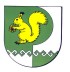 РОССИЙСКАЯ ФЕДЕРАЦИЯСЕБЕУСАДСКАЯ СЕЛЬСКАЯ  АДМИНИСТРАЦИЯ МОРКИНСКОГО МУНИЦИПАЛЬНОГО РАЙОНАРЕСПУБЛИКИ МАРИЙ ЭЛ425146, Республика Марий Эл, Моркинский район, д. Себеусад, ул. Колхозная, 4Телефон/факс  8 (83635) 9-35-87.Е-mail: adm_seb@mail.ruQR-кодНа документы, оформляемые контрольным (надзорным) органом, наносится QR-код, сформированный единым реестром, обеспечивающий переход на страницу в информационно-телекоммуникационной сети "Интернет", содержащую запись единого реестра о профилактическом мероприятии, контрольном (надзорном) мероприятии в едином реестре, в рамках которого составлен документ. При использовании для просмотра информации QR-кода сведения отображаются без ограничений доступа к ним, предусмотренных приложением к настоящим ПравиламN п/пВопрос, отражающий содержание обязательных требований *Вывод о выполнении установленных требованийВывод о выполнении установленных требованийВывод о выполнении установленных требованийВывод о выполнении установленных требованийВывод о выполнении установленных требованийВывод о выполнении установленных требованийВывод о выполнении установленных требованийВывод о выполнении установленных требованийРеквизиты нормативных правовых актов, с указанием их структурных единиц, которыми установлены обязательные требования, требования, установленные муниципальными правовыми актамиданетнеприменимонеприменимонеприменимонеприменимо Примечание (заполняется в случае заполнения графы "неприменимо") Примечание (заполняется в случае заполнения графы "неприменимо")1Соблюдаются ли требования по содержанию фундамента подвалов?- пункт 4.1.3 Постановления Госстроя РФ от 27.09.2003 N 170 "Об утверждении Правил и норм технической эксплуатации жилищного фонда" (далее - Правила N 170)2Соблюдаются ли требования по содержанию подвальных помещений?пункт 3.4.1-3.4.4; 4.1.15 Правил N 1703Соблюдаются ли требования по содержанию стен многоквартирных домов?пункт 4.2.1.1-4.2.2.4 Правил N 1704Соблюдаются ли требования по содержанию фасадов многоквартирных домов?пункт 4.2.3-4.2.3.17 Правил N 1705Соблюдаются ли обязательные требования по содержанию перекрытий многоквартирных домов?пункт 4.3.1-4.3.7 Правил N 1706Соблюдаются ли обязательные требования по техническому обслуживанию крыш и водоотводящих устройств?пункт 4.6.1.1-4.6.4.10 Правил N 1707Соблюдаются ли обязательные требования по содержанию лестниц многоквартирного дома?пункт 4.8.1-4.8.13 Правил N 1708Соблюдаются ли обязательные требования по содержанию лестничных клеток многоквартирного дома?Пункт 3.2.2-3.2.18 Правил N 1709Соблюдаются ли обязательные требования по содержанию систем отопления многоквартирного дома?пункт 5.1.1-5.1.3 Правил N 17010Соблюдаются ли обязательные требования по содержанию систем водоснабжения и канализации многоквартирного дома?пункт 5.8.1-5.8.4; 5.8.6 Правил N 17011Соблюдаются ли обязательные требования по подготовке жилого фонда к сезонной эксплуатации?пункт 2.6.2 Правил N 17012Соблюдаются ли правила уборки придомовой территории?пункт 3.6.1-3.6.9 Правил N 17013Соблюдаются ли правила уборки придомовой территории в летний период?пункт 3.6.10-3.6.13 Правил N 17014Соблюдаются ли правила уборки придомовой территории в зимний период?пункт 3.6.14-3.6.27 Правил N 170